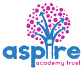 www.robinhoodMAT.co.uk Learning Project - Space Learning Project - SpaceAge Range: Y3/4Staying active is really important when you are at home. There are lots of resources, here are just a few to use!Joe Wicks PE sessionsGo NoodleSuper movers!iMovesCosmic Kids YogaAge Range: Y3/4Staying active is really important when you are at home. There are lots of resources, here are just a few to use!Joe Wicks PE sessionsGo NoodleSuper movers!iMovesCosmic Kids YogaWeekly Reading TasksWeekly Spelling TasksRemember to practise your spellings on sumdogMonday- Encourage your child to recreate space and read a story e.g. under dark bed sheets with a torch or even in the garden under the stars (with supervision). Monday-Task your child with creating their very own space themed word bank e.g orbit, solar, comet. They can refer to this for some of their writing tasks. Tuesday- Read chapter 1 of Survival in Space: The Apollo 13 Mission together. Ask your child to note down unfamiliar words and explore these together.Tuesday- Practise spelling these words: division, invasion, confusion, decision, collision, television. Ask your child to list synonyms for each word (words with the same meaning). Wednesday- Go to the Explorify website  Explore the Earth and Space topic in the activities area of the website. Discuss the different questions raised.Wednesday- Learn to spell the names of all the planets in our solar system. Put them in alphabetical order and then order of size. Thursday- Encourage your child to explore the surface of Mars on the Curiosity Rover here. What did they notice? What was most surprising? Thursday- Flash writing. Choose 5 Common Exception words and go into a darkened room with a torch and write them in the air with the torch light.Friday- Task your child with creating their own Book Bingo. See here for inspiration. Can they complete the game over the next week? Friday- Using the word bank from Wednesday, ask your child to create their very own space-themed word search. A family member could complete it. Weekly Writing Tasks Weekly Maths Tasks- Area and PerimeterChoose a task or tasks from each day. These are to be used flexiblyMonday- Visit the Literacy Shed for this wonderful resource on Broken: Rock, Paper, Scissors. Or your child can write a response to this: If I met an alien, I would… Your child could record their responses in a list to form a list poem and then perform it. Use Seesaw to share this with their teacher.Monday- Practise finding the missing dimensions of these rectangles by doing this ‘Torn Shapes activity by the NCETM As an extra challenge, you may like to create your own shapes based on this activity.White Rose Maths online daily maths lessonBitesize Maths  online daily maths lessonCODE Maths Hub Daily Fluency Activities  - Day 1 Week 9Give your child an A4 piece of paper and mark out a rectangle 12cm by 24cm. They are designing a vegetable patch and need to include the following areas: A carrot zone with a perimeter of 32cm, a pea zone with an area of 12cm squared, a strawberry zone with an area of 20cm squared and a perimeter of 18cm. Tuesday- Ask your child to write a diary entry about what it would be like on a Space Station. What do they miss about life on Earth? More inspiration here. Tuesday-Reinforce your understanding of perimeter by getting some of your toys or any object which you choose. Understand that the perimeter is the distance around the shape. From this you may want to draw around the shape making sure you start and finish at the same point or get some wool and wrap it around the shape.From this you may want to create your match the perimeter game where you match the pieces of wool to each shape..  Perimeter Match UpFrom this you may want to create your match the perimeter game where you match the pieces of wool to each shape White Rose Maths online daily maths lessonBitesize Maths  online daily maths lessonCODE Maths Hub Daily Fluency Activities  - Day 2 Week 9Wednesday- Encourage your child to create a travel brochure for a planet of their choice or to promote space tourism in general. Make sure they include information about travel times, accommodation, food and things to do and see. If you have access to a PC, this could be done on Word or Google Docs. Share the completed version with your teacher on Seesaw.Wednesday- ‘Conquer the Area’. You will need: square paper or draw a square grid, 2 different colour pencils and 2 dice. Roll the dice and multiply the two numbers together. Whoever rolled the dice draws this area on the square grid with their pencil. Fill up the whole page - whoever has taken up the most space wins. You might want to share this with your teacher on Seesaw.White Rose Maths online daily maths lessonBitesize Maths  online daily maths lessonCODE Maths Hub Daily Fluency Activities  - Day 3 Week 9Thursday- Ask your child to write a story about a character who went into space for the day. Ask them to think about which time openers (e.g. Later that day,) they could use and how they could build suspense to engage the reader. Thursday - Practise your understanding of area  by playing this area and perimeter challenge gameFollowing this Create your own target numbers (which are even). Y3 Explore creating your own rectangles which have this perimeter Y4 You may want to play this game focussing on both area and perimeter. As an extra challenge You may want to even create your own shapes using 2 or more rectangles. Don’t forget to include your units of measure such as cm.For rectanglesRemember perimeter = 2( length) +  2(width )  or 2( length + height) Area = length x width   =  __ cm or __ m   ( squared)  White Rose Maths online daily maths lessonBitesize Maths  online daily maths lessonCODE Maths Hub Daily Fluency Activities  - Day 4 Week 9Friday- Create an information poster about Neill Armstrong. Remind your child to use labels and captions. What diagrams could they include? Friday theme- Following the topic of Space, enjoy using the Space Challenges on this resource Or play these interactive Space activities linked to all 4 calculation strategies..White Rose Maths online daily maths lessonBitesize Maths  online daily maths lessonCODE Maths Hub Daily Fluency Activities  - Day 5 Week 9Learning Project - to be done throughout the weekThe project this week aims to provide opportunities for your child to learn more about space. Learning may focus on our Solar System, the Sun and the Moon. It could look at life in outer space from the view of an astronaut and travelling through space.  Our Solar System- Encourage your child to think about what they already know about space and create a mind map. Can they name the planets in our solar system? Can they remember them in order or create their own mnemonic to help them? Ask your child to research the characteristics of the planets e.g What is it made of? What size is it? How close to the Sun is it? Temperature? Can they create a fact file, PowerPoint or Google Slide presentation on a planet of their choice? These facts about Mars or these facts about space may be a good starting point.                                                                    Blast off!- Ask your child to design a new spacesuit suitable for an astronaut. They will need to consider which materials would be most suitable, comfort for the astronauts and the temperature in space. Encourage them to design a logo for the spacesuit too. Perhaps they could make this using materials from around the home?.                                                                   Astronaut Aerobics-  Astronauts have to be fit and agile for their missions to space. Ask your child to design an obstacle course in your garden or home space and put your agility to the test! Can you find your pulse and count your heart rate before and after exercising? Recommendation at least 2 hours of exercise a week.Out of this World- Ask your child if space travel was made more accessible and they could go on holiday to space, would they like to be the first space tourist? Can they think of arguments for and against being the first space tourist? Is it unethical for millionaires to spend their money on space tourism or should they spend all their money on reducing poverty? Ask them to prepare a speech about this discussion point. One Giant Leap for Mankind - Ask your child to find out about Neil Armstrong. Who was he and what challenges did he have to overcome during his life? Can they write a biography or create a piece of drama about Neil Armstrong’s life and achievements?Mindfulness - To link to the space theme, how about making a space mobile to use as a relaxation tool.   You could do this very easily by cutting out some cardboard stars and hanging them on a coat hanger (feel free to be more creative!).  Now find somewhere to hang the mobile so you can lay down underneath and gaze up at the stars. It will work well outside with a gentle breeze to make the mobile move.   Try to keep your body and your mind still. Focus on watching the stars move and the feeling of your breath entering and leaving your body.  You can stay here relaxing for as long as you like.  STEM Learning Opportunities #sciencefromhomeMission X – Jump TrainingStronger bones help astronauts stay safer while performing all of their assigned tasks – whether in a space vehicle, on the moon, Mars, or once back on Earth.Your bones become stronger when you do exercises that support your weight, such as running or jumping. Train like an astronaut by skipping on the spot for 60 seconds without stopping. Rest for 30 seconds. Repeat three times. Vary and extend by adding jumping jacks, travelling forward and by increasing length of time. You can find out more here. Sign up and access all of the Mission X resources here. Explorify has many lovely activities on Earth and Space. https://explorify.wellcome.ac.uk/Additional learning resources parents may wish to engage withBBC Bitesize - Lots of videos and learning opportunities for all subjects.Classroom Secrets Learning Packs - Reading, writing and maths activities for different ages. Twinkl White Rose Maths online maths lessons. Times Table Rockstars and Numbots. Your child can access both of these programmes with their school logins. On Times Table Rockstars, children should aim to play Soundcheck for 20 minutes daily. IXL online. Click here for Year 3 or here for Year 4. There are interactive games to play and guides for parents. Y3 Talk for Writing Home-school Booklets and Y4 are an excellent resource to support your child’s speaking and listening, reading and writing skills.#TheLearningProjects  in collaboration with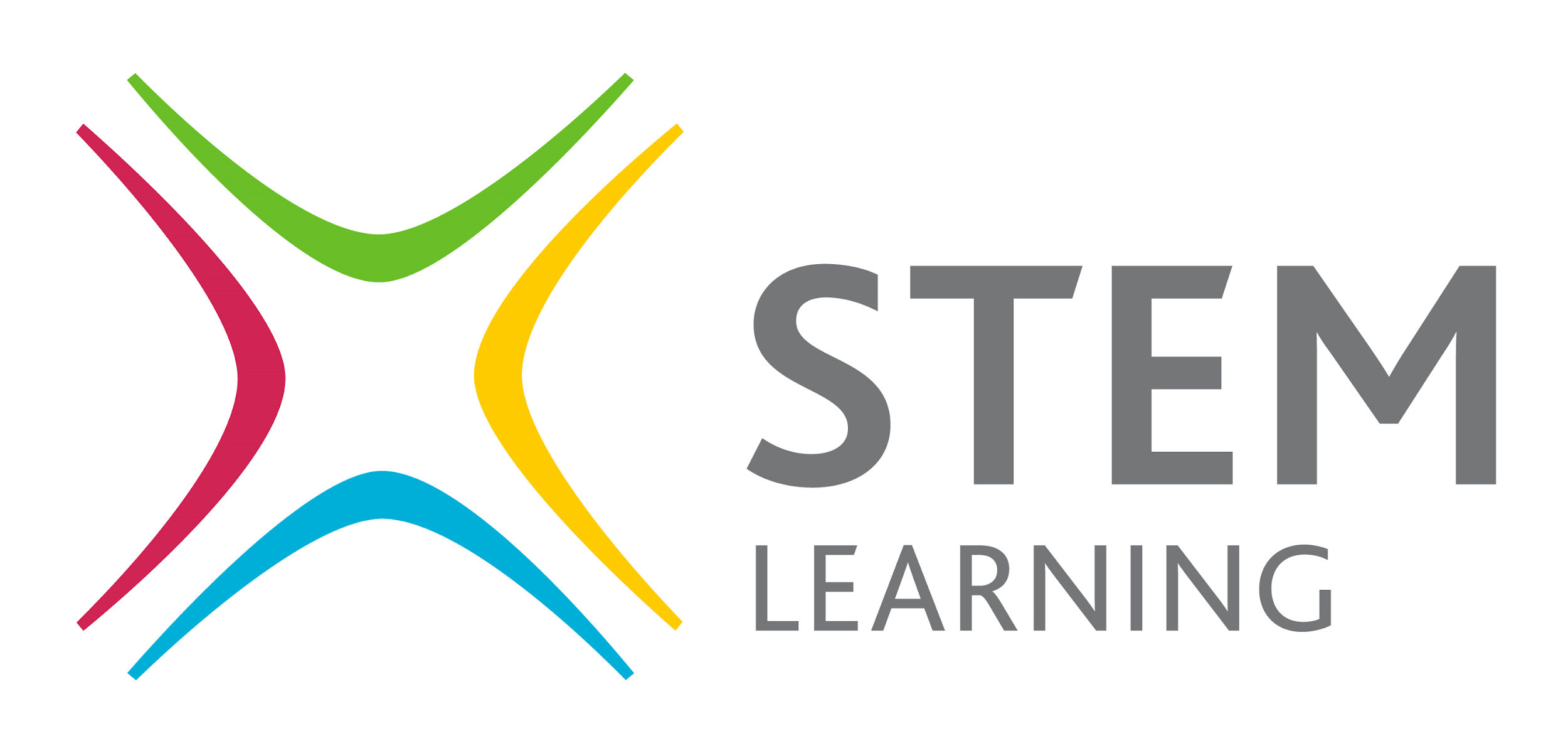 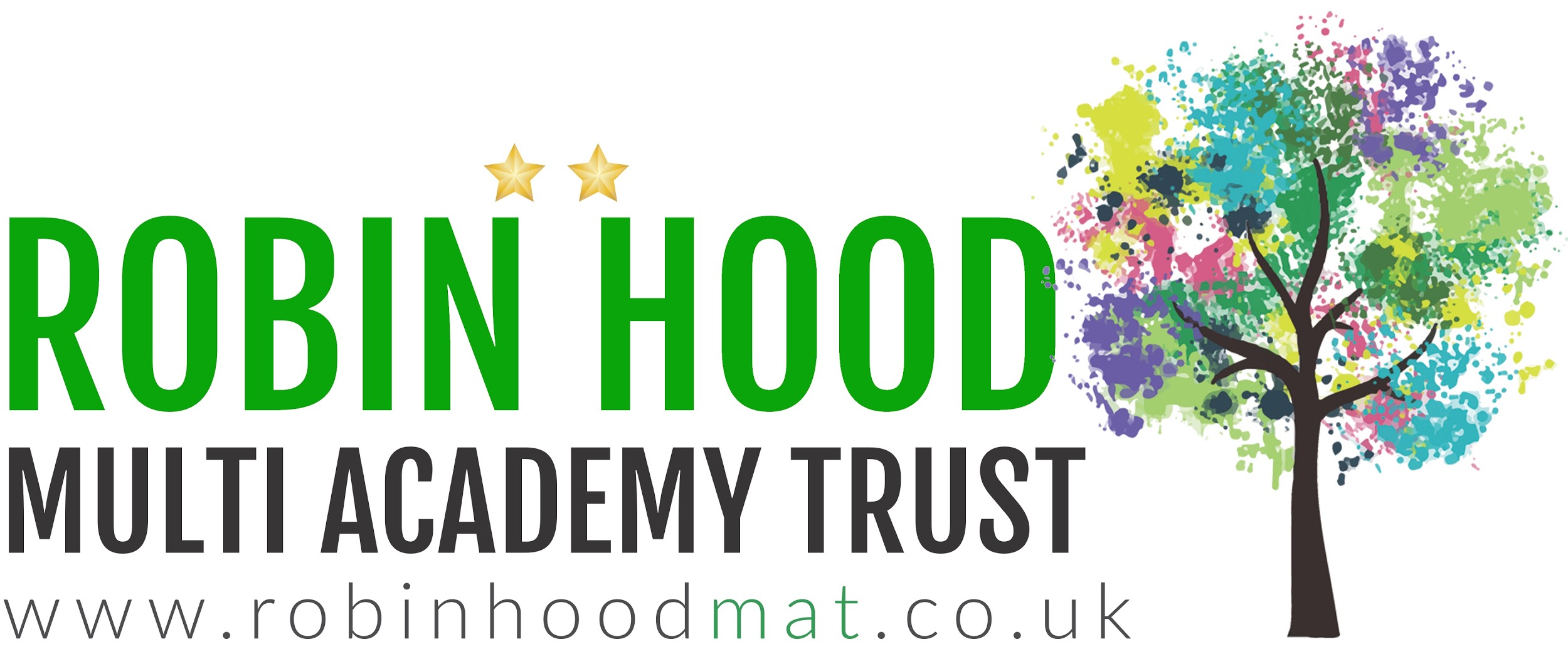 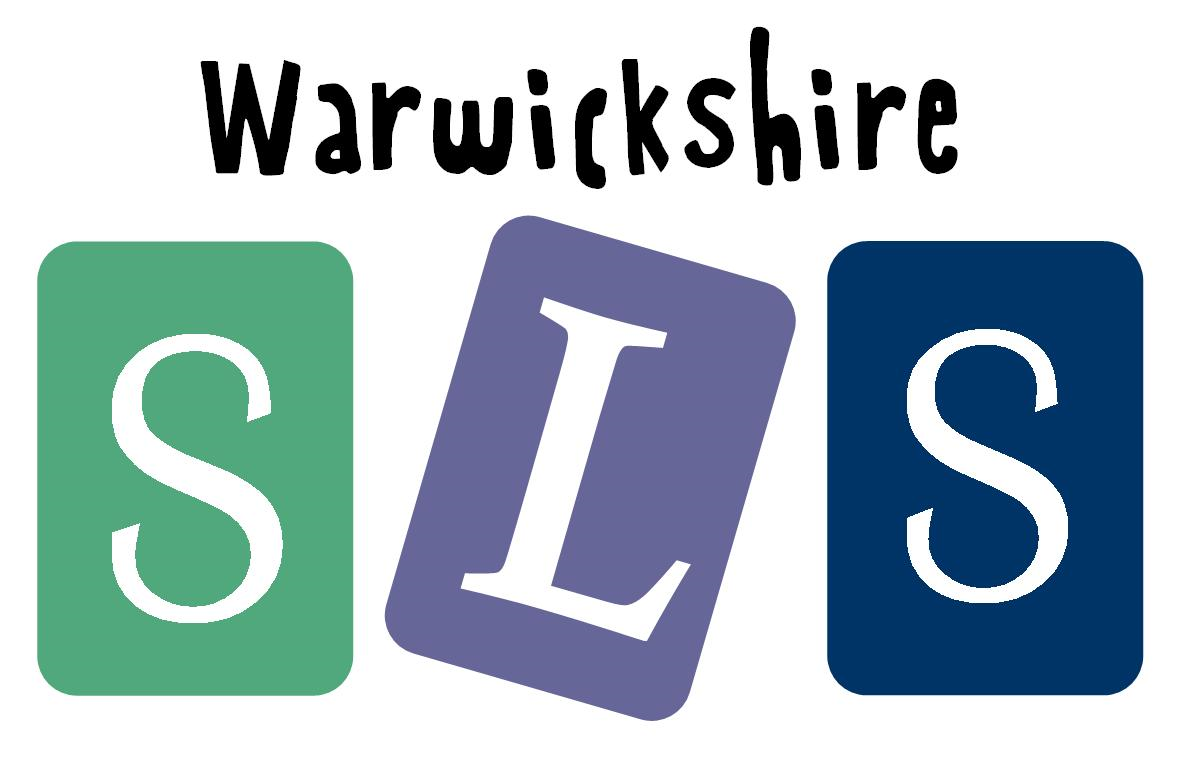 